ISSUED ON:____________________________________________________________ISSUED TO:____________________________________________________________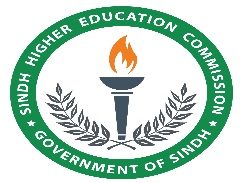 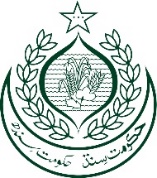 SINDH HIGHER EDUCATION COMMISSIONNO.AD (ADMIN)/SHEC/SR&T/6-5/2024 	                               Karachi, dated: 12th March, 2024NOTICE INVITING TENDERSindh Higher Education Commission (Sindh HEC) invites sealed bids on
-SINGLE STAGE ONE ENVELOPE- procedure from the well reputed and experienced Event Management Companies registered with SRB & FBR to arrange one day Sindh Research & Technology Showcase-2024 at Expo Center Karachi.Eligibility CriteriaThe bidder must have at least 10 years of experience in the field of event management specially at Expo Centers.The Firm must be Registered with FBR and SRB. Interested parties can obtain Bid Document including eligibility criteria from the office of Deputy Director (Admin), Sindh Higher Education Commission, Government of Sindh during office hours. Alternatively the documents may also be downloaded from the website http://ppms.pprasindh.gov.pk/PPMS or https://sindhhec.gov.pk/ payment of tender fee Rs. 2000/- in the shape of Pay Order / Demand draft / Call deposit in the name of Sindh Higher Education Commission, Government of Sindh is to be deposited.  Bidders are requested to give their Best and Final Price as “No” negotiation is permitted.Bid Security of amount equivalent to 5% of the total quoted bid amount must be attached with the bids in the shape of Pay Order / Demand draft / Call deposit in the name of Sindh Higher Education Commission, Government of Sindh.The Bids must be in sealed envelope and must clearly state tender description.The bids will be opened 02.04.2024 in the presence of bidders or their authorized representative who intend to be present.Bidding documents will be issued, submitted and opened on the address mentioned underneath.The procuring agency may reject all or any item of tender at any time prior to the acceptance of the proposal subject to the relevant provisions of SPP Rules, 2010 (Amended 2023).In case, the date of opening of bids is declared as a public holiday or non‐working day due to force Majeure, the next official working day shall be deemed to be date for issuance, submission and opening of tenders. The time and venue shall remain unchanged.Sindh Higher Education Commission, Government of Sindh’ shall not be responsible for any cost or expenses incurred by bidding firms and reserves the right to terminate the procurement process at any time subject to relevant provision of SPP Rules, 2010 (Amended 2023). (ZAHID HUSSAIN TUNIO)DEPUTY DIRECTOR (ADMIN)SINDH HIGHER EDUCATION COMMISSIONF-60/I, Near Abdullah Shah Ghazi Shrine, Shahrah-e-Attar,  Clifton, Block-4 Karachi, Ph: 021-99332669-71NO.AD (ADMIN)/SHEC/SR&T/6-5/2024 	                             Karachi dated:    12th March, 2024BIDDING DATA(ZAHID HUSSAIN TUNIO)DEPUTY DIRECTOR (ADMIN)NO.AD (ADMIN)/SHEC/SR&T/6-5/2024 	                             Karachi dated:    12th March, 2024APPENDIX TO FORM OF TENDERNO.AD (ADMIN)/SHEC/SR&T/6-5/2024 	                            Karachi dated:    12th March, 2024INSTRUCTIONS TO TENDERERS Deputy Director (Admin) Sindh Higher Education Commission, Government of Sindh, Karachi calls tender for the “Arrangement of one day Sindh Research & Technology Showcase-2024 at Expo Center Karachi.” in accordance with the Bill of Quantities attached here to be submitted on or before 11.00 am on 02.04.2024. Tenders cost will not be reimbursed, for any cost of any kind whatsoever incurred in connection with the preparations and submission of their tenders.Any tender/tenders without call deposit will not be entertained. Call deposit of the awarding firm may be returned after successful completion of work. If the firm fails to commence or complete the awarded work within the stipulated time their work order will be cancelled as per rule / terms & conditions and call deposit shall be forfeited.The actual sum to be paid to the contractor whose tender is accepted shall be determined by measuring/counting the work actually done or supplying the actual number of items in accordance with the work order and valuing it at the rates or prices by the contractor in the tender.All prices quoted shall be deemed to include all costs of performing the works, i.e. labour, materials, transportation, income tax, GST, duties, octori charges, royalties permit etc. and no claim whatsoever shall be accepted in case of escalation any or all prices entered in B.O.Q.All tenderers or their representative are invited to present for the opening of the tender on  02-04-2024 at 11.30 am. The name of each firm submitting tender and only the total contract price will be read aloud and recorded.The completed forms should be without interlineations, alterations or erasures but if these are necessary to correct errors made by the tenderer, person(s) signing the tender shall initial them. Conditional tenders will not be accepted.“In case of a discrepancy between the unit price and amount entered for any item in the schedule of quantities, the unit price will be taken as correct and the amount will be adjusted accordingly when the tender is being examined”.The tender may be delivered in person or sent by registered mail so as to reach on or before the date & time stated above. Any tender received after the stipulated time shall not be considered.Tenders shall be made in the form supplied thereof, with all items and blanks properly filled. All data, figures and the signature of persons signing the tender shall be in ink.All unit rate filled in the schedule of quantities shall be firm. The unit prices against each item of work and estimate amount and all other data called for shall be given.Detailed particulars of the work can be seen in the office of Deputy Director (Admin) on any working day during the office hours.Bids are to be submitted against all works as mentioned in BOQ. Earnest money should be submitted accordingly. The tender must be signed on each and every page by a person(s) authorized to do so.TERMS & CONDITIONIf the supply is not found according to the specification and samples provided, it will be rejected at risk and cost of the supplier and in case the supplier fails to supply the order, the penalty should be imposed as per Inspection Committee decision or the firm will be black listed.Quantities shown in the B.O.Q. are approximate and no claim shall be entertained for quantities of executed being 15% more or less than those entered in the B.O.Q.Inspection:	Nominated Inspection Committee will make Inspection of Sindh Research & Technology Showcase-2024 arrangements in case of any unsatisfactory report, the penalty should be imposed.The qualified firm should arrange sample of approval for refreshment and lunch as per menu of B.O.Q at their own cost.No subletting of all or any part of work will be allowed at any cost / reasons.Payments: -The actual sum to be paid shall be determined by quantify/measurements of items actually supplied valuing it at the rates/prices quoted in the approved quotations.       (ZAHID HUSSAIN TUNIO)         DEPUTY DIRECTOR (ADMIN)NO.AD (ADMIN)/SHEC/SR&T/6-5/2024 	                             Karachi dated:    12th March, 2024ARRANGEMENT OF ONE DAY SR&T SHOWCASE-2024 AT EXPO CENTER KARACHI.SUMMARY OF BID COST AS PER BILL OF QUANTITYSignature of Contractor with Seal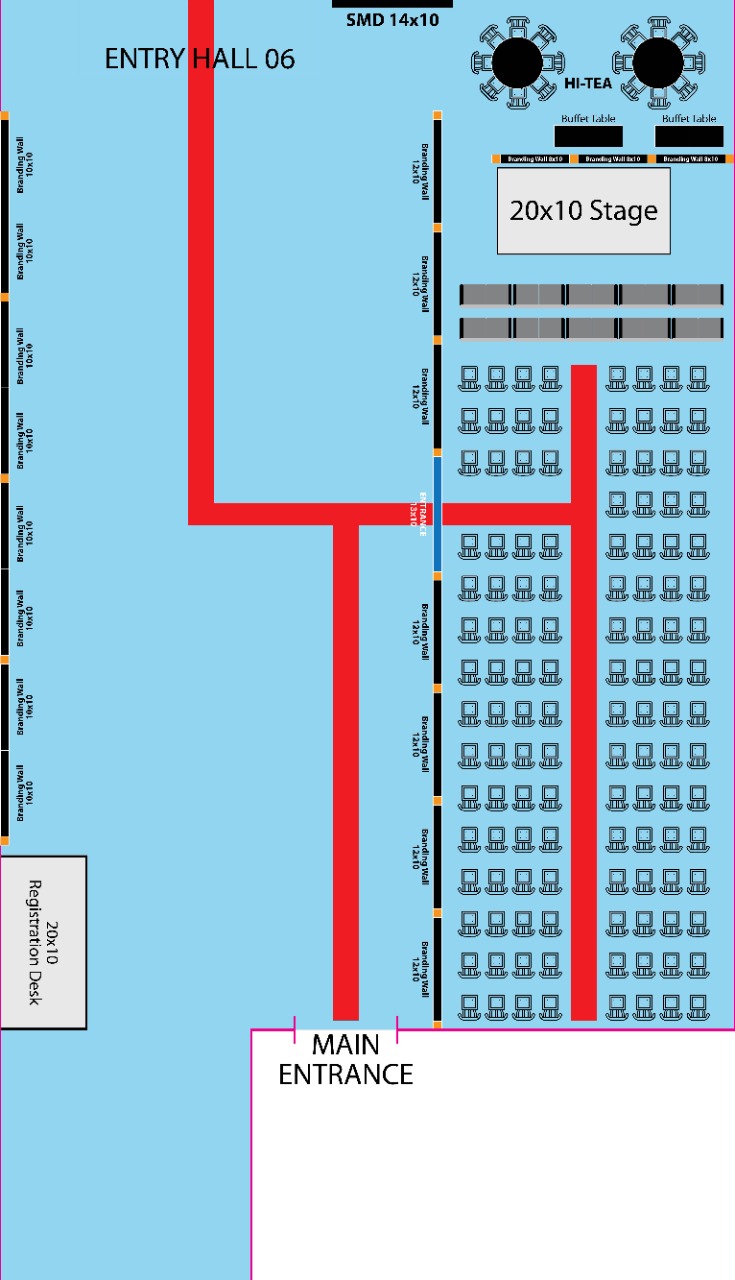 Experience of Similar SERVICESINTEGRITY PACTDECLARATION OF FEES COMMISSION AND BROKERAGE ETCPAYABLE BY THE SUPPLIERS/ CONTRACTORS/ CONSULTANTSContact Number: __________________________________                      Dated:___________________Contract Value: ____________________________________Contract Title: _____________________________________[Name of Supplier/Contractor/Consultant] hereby declares that it has not obtained or induced the procurement of any contract, right, interest, privilege, or other obligation or benefit from the Government of Sindh (GoS) or an administrative subdivision or agency thereof or any other entity owned or controlled by it (GoS) through any corrupt business practice.Without limiting the generality of the foregoing [Name of Supplier/Contractor/Consultant] represents and warrants that it is fully declared the brokerage, commission, fees, etc. paid or payable to anyone and not given or agreed to give and shall not give or agree to give to anyone within or outside Pakistan either directly or indirectly through any natural or juridical person, including its affiliate, agent associate, broker, consultant, director, promoter, shareholder, sponsor of subsidiary any commission, gratification, bribe, finder’s fee or kickback, whether described as consultation fee or otherwise, with the object of obtaining or inducing the procurement of a contract right, interest, privilege or other obligation or benefit, in whatsoever form, from Procuring Agency (PA) except that which has been expressly declared pursuant thereto.[Name of Supplier/Contractor/Consultant] certifies that it has been made and will make full disclosure of all agreements and arrangements with all persons in respect of or related to the transaction with PA and has not taken any action or will not take any action to circumvent the above declaration, presentation or warranty.[Name of Supplier/Contractor/Consultant] accepts full responsibility and strict liability for making any false declaration, not making full disclosure, misrepresenting facts, or taking any action likely to defeat the purpose of this declaration, representation, and warranty. It agrees that any contract, right, interest, privilege, or other obligations or benefit obtained or procured as aforesaid shall, without prejudice to any other right and remedies available to PA under any law, contract, or other instrument, be voidable at the option of PA.Notwithstanding any rights and remedies exercised by PA in this regard, [Name of Supplier/Contractor/Consultant] agrees to indemnify PA for any loss or damage incurred by it on account of its corrupt business practices and further pay compensation to PA in an amount equivalent to ten times the sum of any commission, gratification, bribe, finder’s fee or kickback given by [Name of Supplier/Contractor/Consultant] as aforesaid to obtain or induce the procurement of any contract, right interest, privilege or other obligation or benefit, in whatsoever form from PA.__________________					_______________________________(Procuring Agency) 					(Supplies/Contractor/Consultant)NO.AD (ADMIN)/SHEC/SR&T/6-5/2024 	                            Karachi dated:    12th March, 2024To,The Deputy Director (Admin) Sindh Higher Education CommissionKarachiSUBJECT: -	ARRANGEMENT OF ONE DAY SINDH RESEARCH & TECHNOLOGICAL SHOWCASE-2024 AT EXPO CENTER KARACHI. Having examined the instructions to the tenders, drawings, conditions of contract (General conditions and the conditions of particular application), and specifications, bill of quantities and having visited and inspected the site of the above-named works. I/We the undersigned offer to carryout, complete the above works/supplies in conformity with the said instructions to tenders; conditions of work order/contract, specifications, Bill of Quantities, for the following sums or such other sum as may be ascertained in I accordance with said conditions.Rs-__________       /- (Rupees __________________________________________)    We under take if my/our tender is accepted to commence the works immediately as and when  work order received.We agree to abide by this tender for a period of 60 days from the date of opening the same and it shall remain binding upon us and may be accepted at any time before the expiration of the said period of 60 days.I/We understand that you are not bound to accept the lowest or any tender you may receive and you may reject any or all tenders without assigning any reason																																																							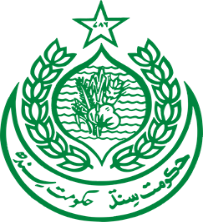 GOVERNMENT OF SINDHSINDH HIGHER EDUCATION COMMISSIONF-60/I, Near Abdullah Shah Ghazi Shrine, Shahrah-e-Attar, Clifton, Block-4 Karachi, Ph: 021-99332669-71info@sindhhec.gov.pk, www.sindhhec.gov.pk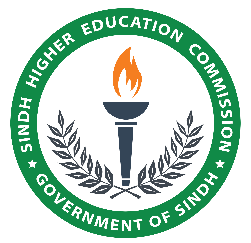 S#TenderTenderTender Schedule – Date and TimeTender Schedule – Date and TimeTender Schedule – Date and TimeTender Schedule – Date and TimeTender FeeS#NumberWorkIssue / SaleIssue / SaleSubmissionOpeningTender FeeS#NumberWorkFromToSubmissionOpeningTender Fee1AD (ADMIN)/SHEC/SR&T/6-5/2024Hiring of Services of Event Management Company14-03-202402-04-202402-04-2024 11:00 A.M02-04-2024 11:30 A.M2000/-GOVERNMENT OF SINDHSINDH HIGHER EDUCATION COMMISSIONF-60/I, Near Abdullah Shah Ghazi Shrine, Shahrah-e-Attar, Clifton, Block-4 Karachi, Ph: 021-99332669-71info@sindhhec.gov.pk, www.sindhhec.gov.pkName & Address of Procuring Agency Sindh Higher Education Commission, F-60, Shahrah-e-Attar, Clifton Block-4, Karachi Brief Description of Works Arrangement of ONE day Sindh Research & Technology Showcase-2024 at Expo Center Karachi.Amount of Bid Security 5 % in shape of Pay order in favor of Sindh Higher Education CommissionPeriod of Bid Validity (days)90 days Time of Completion Whole arrangement should be ready in all respect on or before the event day i.e. 18th April 2024. Period of commencement from Immediately after issuance of the work order Performance Bond 05%Deadline for Submission of Bids along with time As notified in the NITLiquidity damages:If the supply and performing of the work is not found according to the specification and samples provided, it will be rejected at risk and cost of the supplier and in case the supplier fails to supply the order, the penalty should be imposed as per Inspection Committee decision which is not more than 10% amount of work order. Eligibility The bidder must have: Registration with FBR for Income Tax, Sales Tax in case of procurement of goods, registration with the Sindh Revenue Board (SRB) in case of Procurement of Works and Services as the case may and are not black listed in any procuring agency or authority.At least 10 years of experience in the field of event management specially at Expo Centers.At least three years turnover details including amount & award that average turnover of last three years should not be less than Rs. 200 million, as per online annual returns submitted to FBR.Affiliations with Exhibition Management associations/ bodies and certifications related to the field showing recognition of expertise in the field.Work Experience with Federal / Provincial Government / Federation and chambers as "Event Manager" at the Expo Center Karachi and Lahore.Bidders are advised that before filling the bidding documents all pages of bidding documents should carefully be rechecked. Bid(s) with incomplete bidding documents will straightaway be rejected.GOVERNMENT OF SINDHSINDH HIGHER EDUCATION COMMISSIONF-60/I, Near Abdullah Shah Ghazi Shrine, Shahrah-e-Attar, Clifton, Block-4 Karachi, Ph: 021-99332669-71info@sindhhec.gov.pk, www.sindhhec.gov.pk5% of the bid price pay order.………………………………………………Period of commencement from receipt of letter             of intent Immediately after issuance of the work order Time completion Whole arrangement should be ready in all respect on or before one day of Sindh Research & Technology Showcase-2024.Amount of liquidated damagesIf the supply and performing of the work is not found according to the specification and samples provided, it will be rejected at risk and cost of the supplier and in case the supplier fails to supply the order, the penalty should be imposed as per Inspection Committee decision which is not more than 10% amount of work order.Contractor’s address for serving the notice (Duly registered with concerned tax authorities)  …………………………………………………….…………………………………………………….Persons or bodies corporate forming                  Partnership or CompanyN/AGOVERNMENT OF SINDHSINDH HIGHER EDUCATION COMMISSIONF-60/I, Near Abdullah Shah Ghazi Shrine, Shahrah-e-Attar, Clifton, Block-4 Karachi, Ph: 021-99332669-71info@sindhhec.gov.pk, www.sindhhec.gov.pkGOVERNMENT OF SINDHSINDH HIGHER EDUCATION COMMISSIONF-60/I, Near Abdullah Shah Ghazi Shrine, Shahrah-e-Attar, Clifton, Block-4 Karachi, Ph: 021-99332669-71info@sindhhec.gov.pk, www.sindhhec.gov.pkS.NoDescriptionQty.SINDH RESEARCH & TECHNOLOGICAL SHOWCASE-2024AT HALL # 6, EXPO CENTER KARACHISINDH RESEARCH & TECHNOLOGICAL SHOWCASE-2024AT HALL # 6, EXPO CENTER KARACHISINDH RESEARCH & TECHNOLOGICAL SHOWCASE-2024AT HALL # 6, EXPO CENTER KARACHI1AUDIO VISUALa)SMD with Trussing - 30 x 12
(to be hanged on Trussing) LIVE SIZE1b)SMD - 10 x 121c)Sound System for inaugural Session
* 4 Pair Sp4
* 1 Hand Cordless Mic
* 1 Collar Mic
* 1 Headgear Mic
* 1 Rostrum Mic
* 1 Mixer1d)Sound System for Exhibition Area
* 4 Pair Sp4
* 1 Hand Cordless Mic
* 1 Mixer1e)Laptops (Lenovo, HP or Dell)
i5, 8 Ram, 500GB Hard disk3f)Event Photography, Videography & Post Production
Management (Printed album not included)12Shell Schemea)German Octomom Shell (3x3)
* Spot Light 3
* Counter 1
* Glass Round Table 1
* Chairs 3
* Company Fascia Name
* 220V Power Point
* Dustbin120b)Shell Counter30c)Shell Chairs603Carpetinga)Carpet (New & 1 time used) - HALL 6   * Laying and Removing36000 Sqftb)Carpet (New & 1 time used)  - HALL 6 Foyer Area * Laying and Removing11500 Sqftc)Carpet for Outer Area (Optional) Red Carpet1200 Sqft4Generatora)Standby / Supplementary Generators for air-conditioning backup including operator: 500KVA * for AC Backup without Fuel 1b)Standby / Supplementary Generators for air-conditioning backup including operator: 150 KVA * for lighting without Fuel1c)Fuel for Expo  & Standby Generators700 Ltrd)Transportation for Generators (Up & Down)5Electricala)Electrical Work
* Lighting on in Each Stall 10 Ampere Maximum Load
* Power Supply
* Main-Power Supply
* Sub Main-Power Supply
* Circuits-Plug with box, wire & top pin, 10 Amp.
* Circuit Breakers in each shop
* Panel Boards
* Main Panel
* Chamber Boxes
* Electrical Service1b)Lighting:
* General light outers
* Lighting with pole
* Light Tango
* Plant Arranges Entrance 6 Tower6Brandinga)Branded Entrance Gate - Foyer Area & Hall 6 2b)Main Gate with Backdrop (whole middle gate structure & branding)1c)Backdrop 10 x 5 (Outer Grill)20d)Welcome Wall20x10e)Media Wall / Acknowledgement Wall20x10f)Pledge Wall / Comment Wall10x10g)Floor plan Wall10x10h)Wooden Stage - 20x101i)Rostrum with Branding1j)Backdrop - 20x101k)Stage Skirting - 20x21l)Branding NOC's Gate & Grillm)Backdrop Registration Desk / Reception (20x10) (3D Required)
Counter, Pillars, Vinyl pasting on Counters 
Spot Lights, Electrical Work, System Networking for Registration Desk1n)Heavy wooden wall for Walkway & Seminar Area
Separation with lights 
12x 10 @ 7 Walls
1x1 @ 9 Pillar1o)Branded Walkway - wooden wall with Penalfex & Pillars with Lights
20 x 10 @ 4 Walls
1x1 @ 5 Pillar1p)Heavy wooden wall for Seminar Area & VIP Sitting Separation
8 x 10 @ 3 Walls
1x1 @ 4 Pillar1q)Branding Panels - 120 x 4
Cafeteria Grills 17Decora)Sofa Seating for 20 persons - 2 Seater12b)Chairs with Cover120c)Round Table Having 9 Chairs each Table03 setsd)Crockery/linen /cutlery /Buffet Station/Waiters/Floral glass bowls / Tissue Box etc.
(for 100 persons)1 jobe)Table (2.5x4) for Water Dispenser & Other work20f)Coffee Table for Front Rows 6g)Water Bottle with Glass (Big)
Floral glass bowls / Tissue Box etc. for Coffee Table 68Othersa)Water Dispenser (Water Bottles not included)10b)Lunch Boxes (Companies & Volunteers)500c)Hi - Tea for VIPs (two times opening and closing ceremony)
(1 Bite Samosa, Sandwich, Mint Cheese Roll, Cookies, Tea & Coffee)150d)Lunch for all security forces (Biryani or Pulao Boxes)200e)Bouncers for VIP Area & Other Activities6f)Security guards6g)Walkthrough Gates (1 for Gents & 1 for Ladies)2h)Hand metal detector2i)Valet parking services10j)Janitorial Services6k)Ambulance - (if required)1l)Fire Fighting  - (if required)1m)Bomb Disposal Squad 1n)Parking light10o)SMD lights for the brandings30p)Disposable Glasses500q)Water Bottles for Dispenser & refilling  (as per requirement)r)Tissue Box for Janitorial200s)Volunteers209Labor & Transportation(as per requirement)10Registration Desk a)Laptops (Lenovo, HP or Dell) Core i5, 8 Ram, 500GB Hard disk5b)Printers for Registration desk (Laser Printer)5c)Registration Desk Operations, Trained Staff and  Material Management 1 Job11On shell a)Water Bottles (1.5 liter)100b)Disposable glasses360c)Cookies (in plates) 10 Pack d)Soft mints (in bowls) 10 Packe)Flower Bouquets for guests of honour15 Number12Advertising & Marketinga)Bridge Panels (major locations)3S. NoAssignment DescriptionName/Contact Details of ClientCostStart DateEnd DateRemarksGOVERNMENT OF SINDHSINDH HIGHER EDUCATION COMMISSIONF-60/I, Near Abdullah Shah Ghazi Shrine, Shahrah-e-Attar, Clifton, Block-4 Karachi, Ph: 021-99332669-71info@sindhhec.gov.pk, www.sindhhec.gov.pk